ป้ายประชาสัมพันธ์การชำระภาษี ประจำปี 2559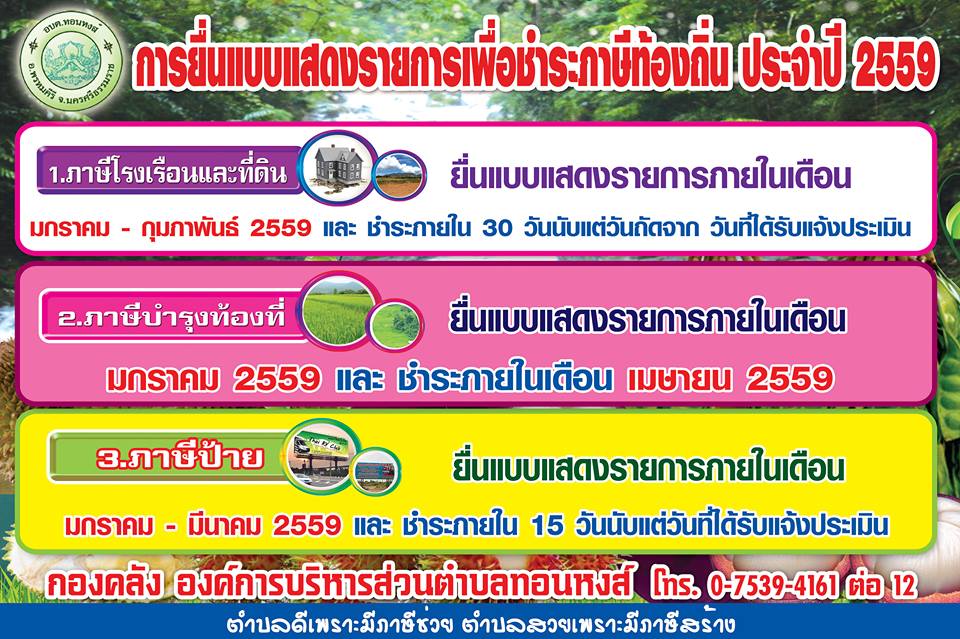 